Complexo Balnear da Barreirinha* Com início na Avenida do Mar e das Comunidades Madeirenses, junto ao Cais da Cidade.“Situada a leste da Fortaleza de São Tiago, próxima da Igreja do Socorro, a Praia da Barreirinha é um local de banhos popular. É atualmente um local aprazível, convidativo e seguro com acessos fáceis ao mar, piscina para as crianças, solários, vigilância e espaços próprios para atividades recreativas e desportivas. A qualidade da água é certificada pela Bandeira Azul” (http://www.visitfunchal.pt/pt/aproveitar-o-mar/praias-e-complexos-balneares/206-complexo-balnear-da-barreirinha.html -28/03/2019).Disponibiliza diversos serviços entre os quais:Balneários;Bar;Biblioteca de Praia;Parque de estacionamento nas proximidades do complexo;Serviço de Aluguer de Guarda-sóis e Espreguiçadeiras;Serviços de primeiros socorros.O acesso é pago. A infraestrutura tem vigilância.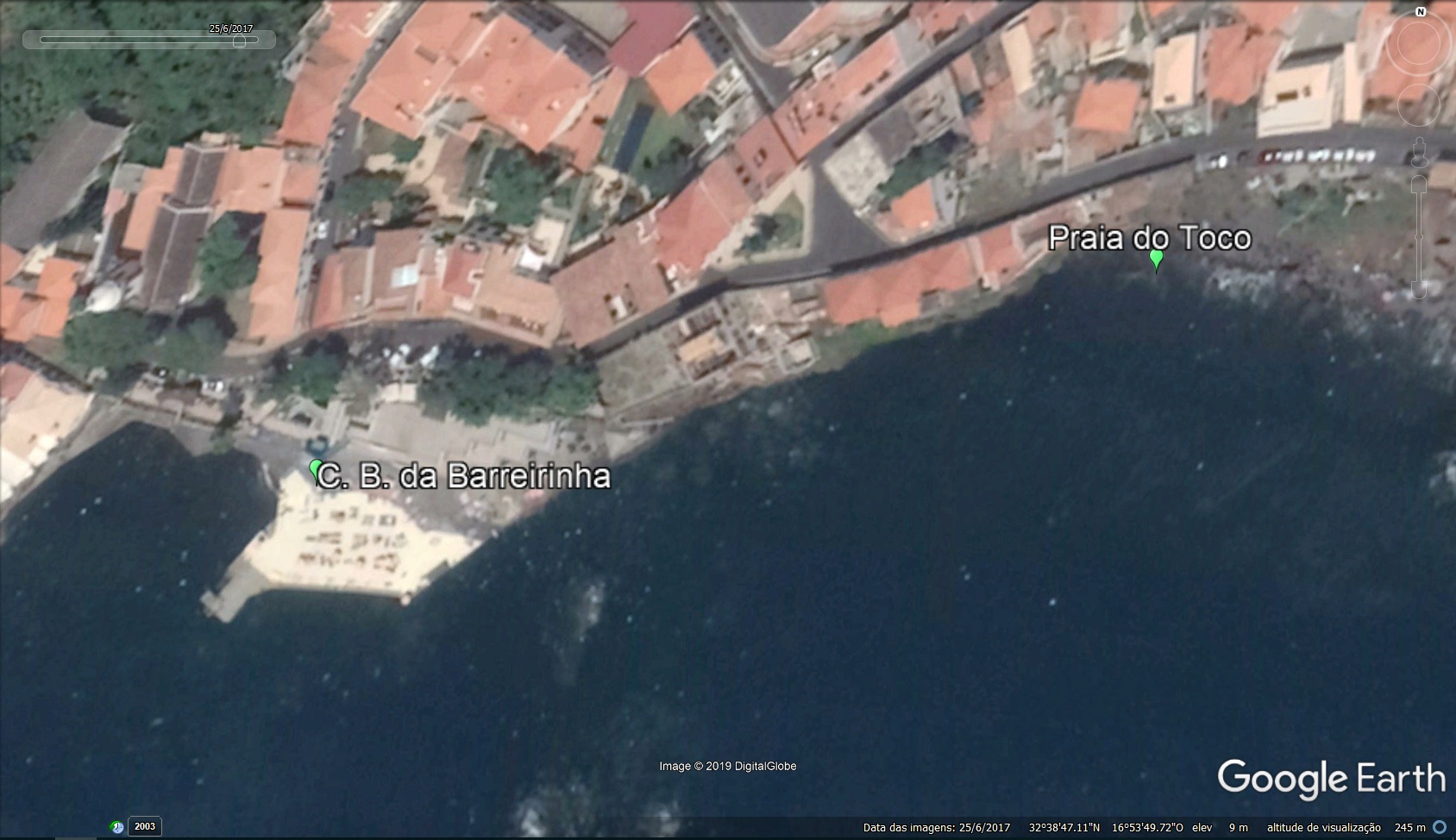 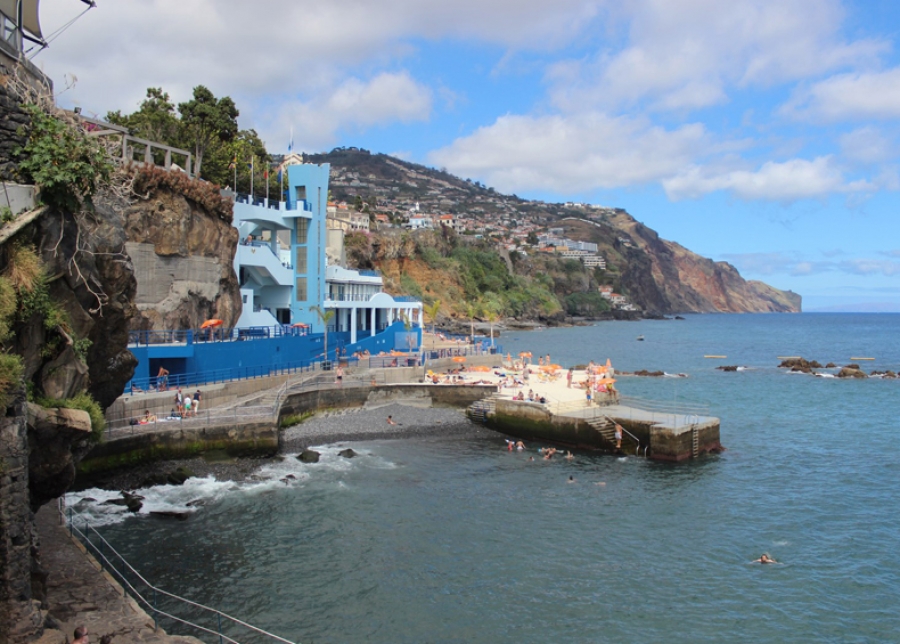 Complexo Balnear da Barreirinha (http://www.visitfunchal.pt/pt/aproveitar-o-mar/praias-e-complexos-balneares/206-complexo-balnear-da-barreirinha.html - 28/03/2019).IDNomeConcelhoGoogle EarthComo Chegar  *O que ver nas ProximidadesO que ver nas ProximidadesO que ver nas Proximidades6C.B. da BarreirinhaFunchalC.B. da Barreirinha Direções CBBMadeira Story CenterIgreja do SocorroFortaleza de São Tiago